                                                              Opakovanie                                 3.DMeno a priezvisko: ........................1. Prečítaj list. Podčiarkni oslovenie a podpis.2. Prečítaj vety v bublinkách. Vyfarbi bublinu s vetou podľa farby slova, ktoré ju vystihuje.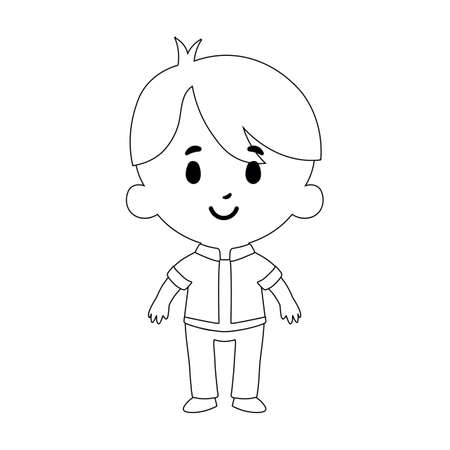 1. Vypíš z vety slová s dvojhláskou.Môj brat zbadal na prechádzke čiernu veveričku........................................................................................................................................................2. Doplň do slov rozlišovacie znamienka.                fialocka                       lad                vankus                        devat3. Vypíš z vety v 1. úlohe trojslabičné a štvorslabičné slovo........................................................................................................................................................4. Doplň do slov chýbajúce i/í alebo y/ý.pl___šový                  d___vadlozn___čený                 d___chaťMilá Jakubko,Ďakujem sa pohľadnicu, ktorú si nám poslal z tábora. Vláčik na železničke v Čiernom Balogu musel byť veľmi pekný. Som rada, že ste boli na takom zaujímavom výlete. My s ocinom chodíme do práce a večer ideme vždy na dlhú prechádzku s Bertíkom. Chýbajú mu naháňačky s Tebou v záhrade. Povedala som mu, že už sa len štyrikrát vyspí a prídeš domov. Veľmi sa na Teba tešíme.                                                        mamina s ocinom.